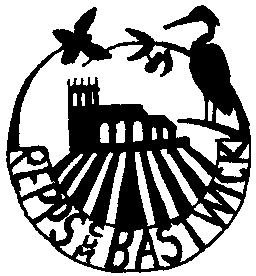    REPPS with BASTWICK PARISH COUNCIL             e-mail    c                                                                                                             Local Government Act 1972NOTICE OF ANNUAL PARISH MEETING FOR REPPS with BASTWICKNotice is hereby given that: The Annual PARISH Meeting for  WITH Bastwick will be held at THE VILLAGE  ON TUESDAY THE 1st  18 AT 7.30pm.The business transacted will be as follows: 1.	Chairman’s welcome. 2.	Apologies for absence. 3.	Approval of the minutes of the last meeting.Parish Council, Chairman’s report.                    Parish accounts for the last financial year.		 5.         Fuel Allotment Charity annual report. 6.	County & Borough Councillor’s and Police reports. 7.	Village Hall & Playing Field Committee Chairman’s report & Treasurer’s report. 8.	  annual report.         9.	Open floor question and answer session. 10.      Date and time of the next meeting.All Local Government Electors registered to vote in the Civil Parish of  cum Bastwick are invited and welcome to attendMr F Sharman									                                                    Parish Council Chair,22nd April 2018